Phonics Year 1                    Spring 1 2021  - week 2Monday TuesdaySame plan above but using blends and clusters: pl cl sl sp tw WednesdaySame plan above but using blends and clusters: sm pr sc sn Thursday Same plan above but using blends and clusters: nch shr thr strFriday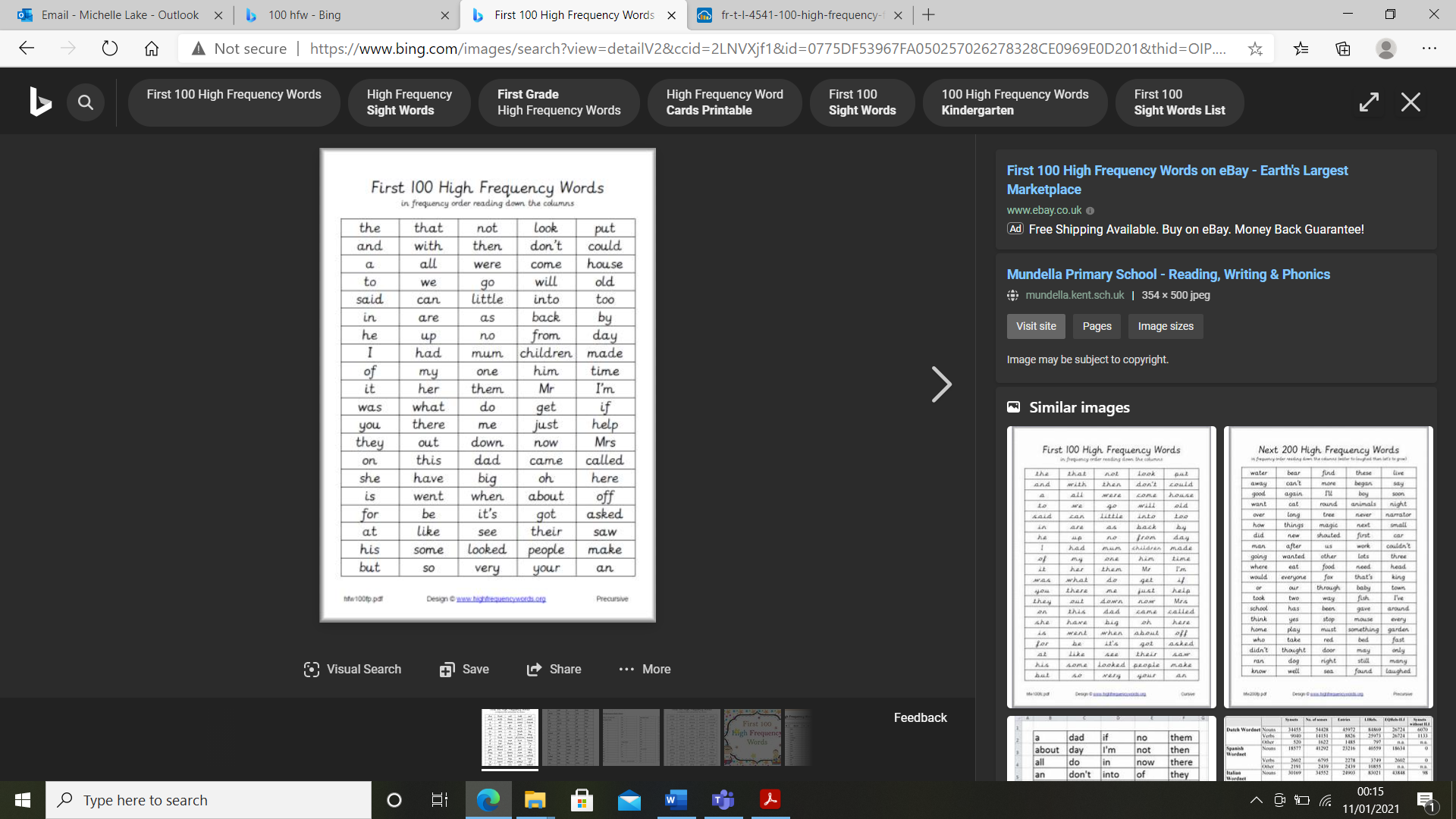 Phonics Year 2                   Spring 1 2021  - week 2End of phase 5 going into phase 6/year 2 spelling Monday Tuesday Walt: spell words with the -s ending where no change to the root word is needed (and revise using knowledge of best guesses.Wednesday Walt: read words with the -es ending.Thursday Walt: spell words with the -es ending where no change to the root word is needed.Friday: Walt: add -s and -es to the third person singular of verbs. RevisitReviewFrom assessment Recap phase 2  and 3  GPCs using flash cards – my turn your turn under the visualiser (quick read)Recap phase 2 and 3 letter names using flash cards – my turn your turn under the visualiser (quick read)Read 10 words from 100 hfw– my turn your turn under the visualiser (quick read)Teach Show dr balloon pp on iwbSound talk words with dr in using hand actionsExplain that the d and the r letters make the dr cluster. When we say the dr together it blends together to say dr.Explain that dr can be at the beginning of the wordChn to sound talk words with dr inDo the same for fr bl fl gl plPractise Write words with fr bl fl gl  (use words from balloons resource, cursive with a lead in from the line, not joined) – my turn your turnApply Write a caption when told from pp – do not show, recheck for spelling RevisitReviewFrom assessment Recap phase 2  and 3  GPCs using flash cards – my turn your turn under the visualiser (quick read)Recap phase 2 and 3 letter names using flash cards – my turn your turn under the visualiser (quick read)Read 10 words from 100 hfw– my turn your turn under the visualiser (quick read)Teach Adult to choose 10 phase 4 words from the balloons and children read them – go over any imstakes. Adult to choose 10 phase 4 words the balloons and children spell them – go over any mistakes.Practise Adult to choose 10 phase 4 words from the balloons and children read them – go over any imstakes. Adult to choose 10 phase 4 words the balloons and children spell them – go over any mistakes.Apply Adult to choose 10 phase 4 words from the balloons and children read them – go over any imstakes. Adult to choose 10 phase 4 words the balloons and children spell them – go over any mistakes.Walt: read words with the -s ending.RevisitReviewFrom assessment Recap phase 2  and 3 5  GPCs using flash cards – my turn your turn under the visualiser (quick read)Recap phase 2 and 3 letter names using flash cards – my turn your turn under the visualiser (quick read)Read 10 words from 100 hfw– my turn your turn under the visualiser (quick read)Teach Model blending to read a singular word – peacock. Then show the word peacocks and blend to read that. Explain simply that by adding the -s there is now more than one peacock and that we call this making the word plural. Repeat for crocodile/crocodiles, donkey/donkeys, dolphin/dolphins, whale, whales. Adding -s and -es.Practise Apply Hold up sentence on card or whiteboard. Ask children to read the sentence to a partner. Then ask the other partner to read it back to the first partner. Encourage them to discuss and figure out together any words that they find difficult. Emus have fluffy feathers. The chefs forgot to peel the apricots. There are lots of dangers that unicorns can face. RevisitReviewFrom assessment Recap phase 2  and 3 5  GPCs using flash cards – my turn your turn under the visualiser (quick read)Recap phase 2 and 3 letter names using flash cards – my turn your turn under the visualiser (quick read)Read 10 words from 100 hfw– my turn your turn under the visualiser (quick read)Teach Ask children to quickly write down all the graphemes they know for /ai/. Which is the best guess in the middle of the word? Which at the end? Which are very rare? Repeat for /ee/. Model segmenting to spell the word snails. Model thinking about how to spell the /ai/ sound. E.g. “Let me think /s/ /n/ /ai/ /l/ /s/.” Draw sound buttons and write in the easy phonemes. “The /ai/ sound is in the middle of the word snail so it is probably either the split digraph a_e or it's ai. I think that I remember that in this word it is ai. Write the letters on a whiteboard. Repeat (segment, sound buttons, put in the easy bits, talk about the thought processes for the tricky bits, make a best guess for the tricky bits) for days and treats.Practise Apply Teacher reads out sentences. Children write sentences on whiteboards (this could be done individually or with a partner). Do snails or snakes make the best pets? The bees in the trees give painful stings. Can whales book seats on planes? Reveal correctly written sentences and encourage children to check their own spellingsRevisitReviewFrom assessment Recap phase 2  and 3 5  GPCs using flash cards – my turn your turn under the visualiser (quick read)Recap phase 2 and 3 letter names using flash cards – my turn your turn under the visualiser (quick read)Read 10 words from 100 hfw– my turn your turn under the visualiser (quick read)Teach Look at a picture of a fox. Ask children what it is? Show a picture of a few foxes. Ask children to say the word now. Repeat with pictures of a coach/coaches, box/boxes, cockroach/cockroaches a church/churches. Look at the word foxes written down. Point out that e makes an /i/ sound and the s makes a /z/ sound. Model blending /f/ /o/ /x/ /i/ /z/ foxes. Repeat with churches and wishes. Adding -s and -es.Practise Play Countdown: kisses, misses, arches, lashes, cockroaches, taxes, dishes, bushes, inches, dresses, crosses, bunches, torches, beaches, wrenches, launches. Crater Creature Countdown (Plurals ending in -es).Apply RevisitReviewFrom assessment Recap phase 2  and 3 5  GPCs using flash cards – my turn your turn under the visualiser (quick read)Recap phase 2 and 3 letter names using flash cards – my turn your turn under the visualiser (quick read)Read 10 words from 100 hfw– my turn your turn under the visualiser (quick read)Teach Practise Play Quickwrite with the words: lashes, foxes, bunches, torches, bushes, cockroaches. After children have written each word, show whiteboards to the teacher, teacher gives correct spelling whilst children mark their words. One tick for the correct number of sound buttons plus one tick for each correct letter. If children have chosen the wrong grapheme, encourage them to correct it.Apply RevisitReviewFrom assessment Recap phase 2  and 3 5  GPCs using flash cards – my turn your turn under the visualiser (quick read)Recap phase 2 and 3 letter names using flash cards – my turn your turn under the visualiser (quick read)Read 10 words from 100 hfw– my turn your turn under the visualiser (quick read)Teach Practise Apply 